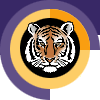 Rochester INSTITUTE OF TECHNOLOGYMinor Program proposal form            		College of Liberal ArtsEffective Aug 21, 2016Certifying Academic Unit:	Department of Performing Arts & Visual CultureName of Minor:	Music Performance Brief description of the minor to be used in university publications 1.0 Minor Program Approvals	2.0 Rationale: A minor at RIT is a related set of academic courses consisting of no fewer than 15 semester credit hours leading to a formal designation on a student's baccalaureate transcript How is this set of academic courses related?3.0 Multidisciplinary involvement:If this is a multidisciplinary minor spanning two or more academic units, list the units and their role in offering and managing this minor. 4.0 Students ineligible to pursue this minor:The purpose of the minor is both to broaden a student's college education and deepen it in an area outside the student’s major program. A minor may be related to and complement a student’s major, or it may be in a completely different academic/professional area.   It is the responsibility of the academic unit proposing a minor and the unit’s curriculum committee to indicate any home programs for which the minor is not a broadening experience.  Please list below any home programs whose students will not be allowed to pursue this minor, provide the reasoning, and indicate if this exclusion has been discussed with the affected programs:5.0 Minor Program Structure, Sequence and Course Offering Schedule:Describe the structure of the proposed minor and list all courses, their anticipated offering schedule, and any prerequisites.  All minors must contain at least fifteen semester credit hours;  Minors may be discipline-based or interdisciplinary; In most cases, minors shall consist of a minimum of two upper division courses (300 or above) to provide reasonable breadth and depth within the minor;   As per New York State requirements, courses within the minor must be offered with sufficient frequency to allow students to complete the minor within the same time frame allowed for the completion of the baccalaureate degree;Provide a program mask showing how students will complete the minor.Narrative of Minor Program Structure:Minor Course Conversion Table:  Quarter Calendar and Semester Calendar ComparisonPolicy Name: D1.1 MINORS POLICY 1. DefinitionA minor at RIT is a related set of academic courses consisting of no fewer than 15 semester credit hours leading to a formal designation on a student's baccalaureate transcript. The purpose of the minor is both to broaden a student's college education and deepen it in an area outside the student’s major program. A minor may be related to and complement a student’s major, or it may be in a completely different academic/professional area.   It is the responsibility of the academic unit proposing a minor and the unit’s curriculum committee to indicate any home programs for which the minor is not a broadening experience.  In most cases, minors shall consist of a minimum of two upper division courses to provide reasonable breadth and depth within the minor.   2. Institutional parameters Minors may be discipline-based or interdisciplinary; Only matriculated students may enroll in a minor;At least nine semester credit hours of the minor must consist of courses not required by the student's home program; Students may pursue multiple minors.  A minimum of nine semester credit hours must be designated towards each minor; these courses may not be counted towards other minors;The residency requirement for a minor is a minimum of nine semester credit hours consisting of RIT courses (excluding "X" graded courses); Posting of the minor on the student's academic transcript requires a minimum GPA of 2.0 in each of the minor courses; Minors may not be added to the student's academic record after the granting of the bachelor's degree. 3. Development/approval/administration processes Minors may be developed by faculty at the departmental, inter-departmental, college, or inter-college level. As part of the minor development process: students ineligible for the proposed minor will be identified; prerequisites, if any, will be identified; Minor proposals must be approved by the appropriate academic unit(s) curriculum committee, and college curriculum committee(s), before being sent to the Inter-College Curriculum Committee (ICC) for final consideration and approval.The academic unit offering the minor (in the case of interdisciplinary minors, the designated college/department) is responsible for the following: enrolling students in the minor (as space permits); monitoring students progress toward completion of the minor; authorizing the recording of the minor's completion on student's academic records; granting of transfer credit, credit by exam, credit by experience, course substitutions, and advanced placement; responding to student requests for removal from the minor.As per New York State requirements, courses within the minor must be offered with sufficient frequency to allow students to complete the minor within the same time frame allowed for the completion of the baccalaureate degree. 4. Procedures for Minor revisionIt is the duty of the college curriculum committee(s) involved with a minor to maintain the program’s structure and coherence.  Once a minor is approved by the ICC, changes to the minor that do not have a significant effect on its focus may be completed with the approval of the involved academic unit(s) and the college curriculum committee(s).  Significant changes in the focus of the minor must be approved by the appropriate academic unit(s) curriculum committee(s), the college curriculum committee(s) and be resubmitted to the ICC for final consideration and approval.The Music Performance minor combines courses in music theory, music history, and world music with practical application through ensemble participation and applied music study.  This combination of the academic and the practical strives to offer students a more profound understanding of the art of music, and in a broader sense, an introduction to cultural development and the communication of ideas. A total of 15 semester credit hours from the suggested list of courses must be earned for the minor, with three (3) credits in music theory and three (3) credits from ensemble participation, required.Approval request date:Approval granted date:Academic Unit Curriculum CommitteeSept 23, 2013Sept 23, 2013College Curriculum CommitteeInter-College Curriculum CommitteeThe suggested list of academic courses and ensemble courses covers a wide-range of musical styles, genres, and historical periods.  All of these course and ensemble activities are designed to complement each other and give students a broad understanding of how music functions - intellectually, culturally, and practically.N/ANoneStudents are required to earn 15 semester credit hours from the suggested list of music courses and ensembles, of which a minimum of two must be at the 300 level or above.  Three (3) credits in Music Theory and three (3) credits of ensemble participation are required.Course Number & TitleSCHRequiredOptionalOptionalFallSpringAnnual/BiennialPrerequisitesFNRT 205Music Theory I3YesNoNoXXXNoneFNRT 202 Studies in World Music3NoYesYesXXNoneFNRT 203 Amer. Pop & Rock3NoYesYesXXNoneFNRT 204Music and the Stage3NoYesYesXXNoneFNRT 201 Music in the U.S.3NoYesYesXXNoneFNRT 210 Bach, Handel & the Baroque3NoYesYesXXNoneFNRT 211 Era of Haydn, Mozart & Beethoven3NoYesYesxXNoneFNRT 320 Music of the Romantic Era3NoYesYesxX FNRT 110 or FNRT 205 or FNRT 211FNRT 321Music Since 19003NoYesYesXXFNRT 205FNRT 322 Survey of Jazz3NoYesYesXXNoneFNRT 323African American Music3NoYesYesXXNoneFNRT 324Sounds of Protest3NoYesYesXXNoneFNRT 325American Popular Song3NoYesYesXXNoneFNRT 326History of Musical Instrs.3NoYesYesXXNoneFNRT 327American Musical Theater3NoYesYesXXNoneFNRT 485Music Theory II3NoYesYesXXFNRT 205Intro. to Music Theory3 semester credit hours of the following are required:3 semester credit hours of the following are required:3 semester credit hours of the following are required:3 semester credit hours of the following are required:3 semester credit hours of the following are required:3 semester credit hours of the following are required:3 semester credit hours of the following are required:3 semester credit hours of the following are required:3 semester credit hours of the following are required:FNRT 250 Singers1YesYesXXXAuditionFNRT 251 Orchestra1YesYesXXXAuditionFNRT 252  Concert Band1YesYesXXXAuditionFNRT 253World Music Ens.1YesYesXXXAuditionFNRT 254Jazz Ens.1YesYesXXXAuditionFNRT 255Chamber Orchestra1YesYesXXXAuditionDirections: The tables on this page will be used by the registrar’s office to aid student’s transitioning from the quarter calendar to the semester calendar.  If this minor existed in the quarter calendar and is being converted to the semester calendar please complete the following tables.  If this is a new minor that did not exist under the quarter calendar do not complete the following tables.Use the following tables to show minor course comparison in quarter and semester calendar formats.  Use courses in the (2011-12) minor mask for this table. Display all required and elective minor courses.  If necessary clarify how course sequences in the quarter calendar convert to semesters by either bracketing or using some other notation.Name of Minor in Semester Calendar:Music PerformanceName of Minor in Quarter Calendar:Music PerformanceName of Certifying Academic Unit:College of Liberal Arts, Department of Performing Arts & Visual CultureQUARTER:  Current Minor CoursesQUARTER:  Current Minor CoursesQUARTER:  Current Minor CoursesSEMESTER:  Converted Minor CoursesSEMESTER:  Converted Minor CoursesSEMESTER:  Converted Minor CoursesCourse #Course TitleQCHCourse  #Course TitleSCHComments505-422Music in the U.S.4FNRT 201Music in the U.S.3505-461 505-462World Music I&II4FNRT202Studies in World Music3Consolidating two quarter courses into one semester course.505-471Amer. Pop & Rock4FNRT 203Amer. Pop & Rock3505-450Music and the Stage4FNRT 204Music and the Stage3505-449Music Theory I4FNRT 205Intro. to Mus. Theory3505-483Bach & the Baroque4FNRT 210Bach, Handel, and the Baroque3505-459Haydn & Mozart4FNRT 211Era of Haydn, Mozart, and Beethoven3505-448Romanticism in Music4FNRT 320Music of the Romantic Era3505-484Music Since 19004FNRT321Music Since 19003505-455Survey of Jazz4FNRT 322Survey of Jazz3505-463African Amer. Music4FNRT 323African Amer. Music3505-466Sounds of Protest4FNRT 324Sounds of Protest3505-470Amer. Pop. Song4FNRT 325Amer. Pop. Song3505-490Hist. of Mus. Instruments4FNRT 326Hist. of Mus. Instruments3505-401RIT Singers1FNRT 250RIT Singers1505-402RIT Orch.1FNRT 251RIT Orch.1505-403RIT Concert Band1FNRT 252RIT Concert Band1505-404RIT World Music Ens.1FNRT 253RIT African Perc. Ens.1505-405RIT Jazz Ens.1FNRT 254RIT Jazz Ens.1505-412RIT Chamber Orch.1FNRT 255RIT Chamber Orch.1Total Credit Hours2015